M. Bertrand attaque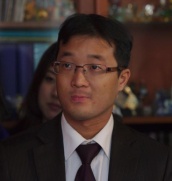 AdresseMail : contact@socialevent.frDate de naissanceCélibataireContrat de professionnalisation - Développeur JAVAFORMATION2008-2010 : Master Eurotech en alternance à l'école d'ingénieur INFOSUP2004-2008 : Licence Ingénierie Mathématique et Informatique à l’université de Marne-la-valléeEXPERIENCES PROFESSIONNELLES2009 - 2 mois : Développeur – Institut de Médecine Aérospatiale du service de santé des armées  - Délégation Générale pour l’armement (IMASSA - DGA)Réalisation d’un outil de classement afin de détecter la fatigue mentale chez l’homme à partir d’enregistrements électro-physiologiquesMise en oeuvre : JAVA J2SE2009 - 9 mois : Développeur - Claire-foncet (Maisons Alfort)Création d'un site Internet de e-commerceMise en oeuvre : PHP / MYSQL2007 - 1 mois : Souscripteur en assurance vie - Banque de Gestion Privée IndoSuez2006 - 3 mois : Restauration rapide - Disneyland Resort Paris (Pizza Planet)COMPETENCES INFORMATIQUESCompétences fonctionnelles :Gestion de projet (MS Project)Capacités rédactionnelles (cahier des charges fonctionnelles, techniques, etc…)Compétences techniques :Langages de programmation : HTML, XHTML, CSS, PHP, PHP objet, Langage C et C++,  Javascript et AJAX, DOT NET, Python, Mathlab, JAVA J2SE et JAVA J2EE.Bases de données : Mysql, PosgreSQL, Oracle.RÉALISATIONS ET TRAVAUX DE RECHERCHETravail sur les chaînes de Markov :Spécification d’algorithmes d’implémentation des chaînes de Markov,Mise en œuvre en langage JAVA.COMPETENCES LINGUISTIQUESAnglais : bon niveau	espagnol : bon niveau	chinois : langue maternelleCENTRES D’INTERETSSports : football, volleyball, badmintonInformatique : Social EventYoutubeur : Bertrand attaque